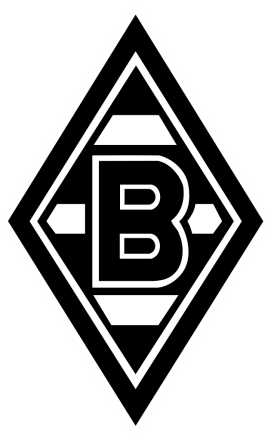 Hiermit beantrage ich die Mitgliedschaft im offiziellen Fanclub vonBorussia Mönchengladbach „Fohlen-Fanclub-Unterallgäu“.Die Satzung liegt mir vor  wird von mir anerkannt und akzeptiertBitte füllen Sie das Formular vollständig aus. Ort, Datum und Unterschrift lassen Sie bitte unausgefüllt. Das ausgefüllte Formular schicken sie bitte per E-Mail (fohlen_fanclub_unterallgaeu@t-online.de ) an den 
1. Vorstand.VornameNachnameStraßeOrtPLZ und OrtTelefonHandyE-MailGeburtsdatumBorussia Mitglied ja	nein	Wenn ja, Mgl. Nr.IBANBICOrtDatumUnterschrift